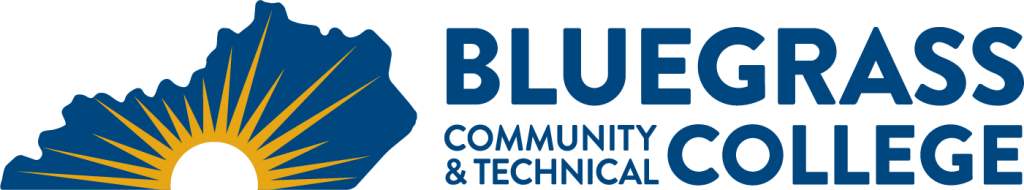 Program Coordinator:  Drew Hunt	E-mail:  andrew.hunt@kctcs.edu		Phone: 859-246-6287Program Website:  https://bluegrass.kctcs.edu/education-training/program-finder/graphic-design-and-library-technology.aspx Student Name:		Student ID: Students must meet college readiness benchmarks as identified by the Council on Postsecondary Education or remedy the identified skill deficiencies. Graduation Requirements:Advisor Name	__________________________________	Advisor Contact	________________________________First SemesterCredit HoursTermGradePrerequisitesNotesENG 101 Writing I3IMD 100  Digital Information & Communication Technologies 3IMD 115 Introduction to Graphic Design 3IMD/CIT 124 Introduction to Game Development 3CIT 105 or IMD 100 or Consent of InstructorIMD/CIT 221 Computer Graphics3CIT 105 or IMD 100 or Consent of InstructorTotal Semester Credit Hours15		Second SemesterCr. Hrs.TermGradePrerequisitesNotesENG 102 Writing II 3IMD 126 Introduction to Desktop Publishing3IMD 100IMD/CIT 222 3D Modeling for Video Games3IMD/CIT 221 or Consent of InstructorHeritage or Humanities course3Quantitative Reasoning course 3Total Semester Credit Hours15Third SemesterCr. Hrs.TermGradePrerequisitesNotesIMD 133 Beginning Web Design3IMD/CIT 223 3D Animation for Video Games3IMD/CIT 273 Game Production3IMD/CIT 222 AND IMD/CIT 272 or Consent of InstructorIMD 275 Information Management and CommunicationsSocial or Behavioral Sciences course3Total Semester Credit Hours15Fourth SemesterCr. Hrs.TermGradePrerequisitesNotesIMD 270 Professional Practices 3Sophomore StatusSpring onlyIMD 271 Internship OR COE 199 Cooperative Education3Consent of InstructorIMD/CIT 274 Seminar in Game Development3IMD/CIT 223 AND IMD/CIT 273 OR Consent of InstructorNatural Sciences course3Game Design Track course3See list on back.Total Semester Credit Hours15Total Degree Credit Hours6025% or more of Total Degree Credit Hours must be earned at BCTCCumulative GPA must be 2.0 or higherAdditional InformationThe Video Game Design Track of the Graphic Design and Library Technology program is available completely online.Video Game Design Track Courses(must be different from courses taken to fulfill other requirements)Video Game Design Track Courses(must be different from courses taken to fulfill other requirements)Video Game Design Track Courses(must be different from courses taken to fulfill other requirements)Video Game Design Track Courses(must be different from courses taken to fulfill other requirements)CourseCr. Hrs.PrerequisitesNotesIMD 127 Vector Design with Illustrator3Coreq: IMD 100 or Consent of InstructorIMD 128 Raster Design with Photoshop3IMD 100 or Consent of InstructorIMD 180 Intermediate Web Design3IMD 133 or Consent of InstructorIMD 210 Microsoft Office Applications3IMD 100 or Digital Literacy course or Consent of InstructorIMD 228 Advanced Photoshop3IMD 115 and IMD 128IMD 240 Multimedia Development for the Web3IMD 133 or Consent of InstructorIMD 250 Digital Video Editing I3IMD 100 or Consent of InstructorIMD 290 Photography3IMD 294 Seminar in Information Management and Design3IMD 100 or Consent of InstructorIMD 299 Selected Topics in Information Management and Design3Consent of InstructorENG 203 Business Writing3ENG 101 and either ENG 102 or Consent of InstructorMKT 282 Principles of Marketing3BAS 160 or MGT 160 or Consent of InstructorSame as BAS 282Other Video Game Design Courses approved by Program Coordinator3Other Information Management & Design, Computer & Information Technologies, Architectural, Business, Communication, Fine Arts or other Track Appropriate Courses approved by Program Coordinator3